Matematika 2.C - Počítame do 100  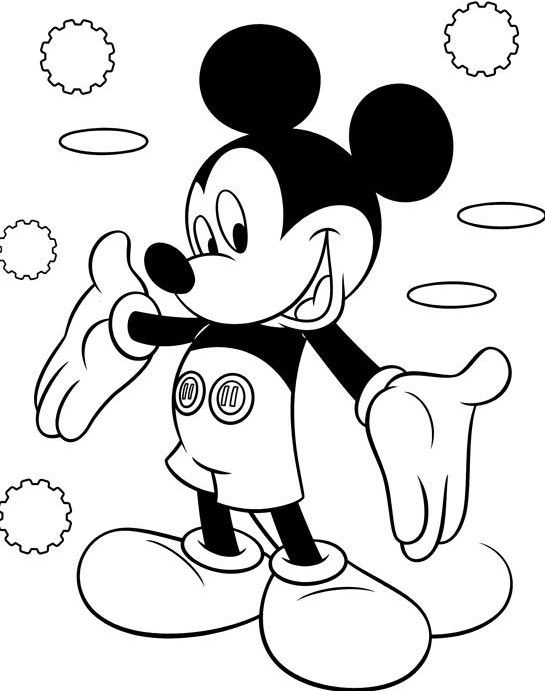 1. Napíš, o koľko sa zväčšilo alebo zmenšilo číslo     (dopíš aj znamienko + alebo –):2.  Máš 28 červených a 10 modrých balónikov. Pri hre  6 (4 červené a 2 modré) prasklo. Koľko balónikov ostalo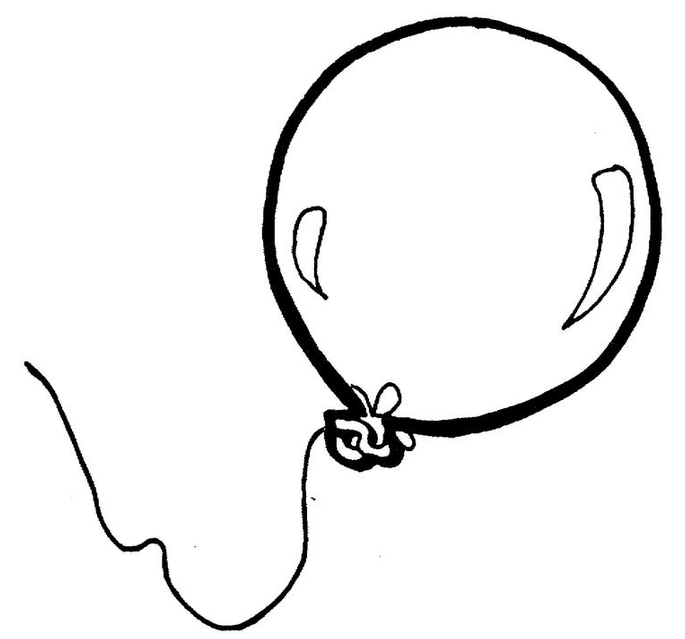 ?                 Ostalo   .........  balónikov.3.  Líška  naháňala na dvore 58 kuriatok. Keď to      gazdiná  uvidela, okamžite zavrela do kurína 20 a potom      ešte 6. Koľko kuriatok pobehuje ešte na dvore?               Na dvore pobehuje ešte ......... kuriatok.